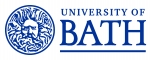  Job Description Person SpecificationJob titleLecturerDepartment/SchoolDepartment of Architecture and Civil EngineeringJob familyEducation and ResearchGrade8Reporting toHead of DepartmentResponsible forMay coordinate the work of casual staff and/or postgraduate tutors or demonstrators. LocationUniversity of Bath premises with flexibility (depending on the University’s prevailing hybrid working arrangements)Background and contextThe Department of Architecture and Civil Engineering is looking for an enthusiastic and experienced Lecturer in Architecture to help facilitate the education of our students.The Department of Architecture and Civil Engineering is internationally renowned and is consistently ranked near the top of UK league tables for both Architecture and Civil Engineering, enabling us to attract high quality staff and students. We have achieved excellent results in the National Student Survey in both Architecture and Civil Engineering over a number of years and the University currently has a triple Gold award in the UK wide Teaching Excellence Framework (https://www.bath.ac.uk/announcements/university-of-bath-awarded-triple-gold-in-the-teaching-excellence-framework-2023/ ) and more than 90% of Bath research submitted was ranked as ‘world leading’ or ‘internationally excellent’ in the most recent UK wide Research Excellence Framework (https://www.bath.ac.uk/announcements/world-leading-and-internationally-excellent-research-recognised-at-the-university-of-bath/ ).The teaching and learning environment within the Department includes a range of teaching methods with online or in-person delivery, including lecturing, tutorials with large and small groups, placement visits, studio teaching and preparation of online learning resources. The activities will range from lectures with around 250 students to 1:1 studio teaching.This teaching aspect of the role covers all aspects of the design, delivery and development of education on the University of Bath’s taught programmes. You will not necessarily be expected to undertake the full range at any one time but may be required to do any of them with reasonable notice and support, according to the changing needs in the Department.Underpinning these activities are an ongoing commitment to continuing professional development and scholarship, where scholarship involves engaging with a deep and broad study of Architecture, familiarity with the current boundaries of knowledge and how they are advanced, and active participation in the development of education in Architecture. Should you not already hold a formal teaching qualification, you will be supported by the University through our Higher Education Academy accredited teaching development programme. The postholder will be expected to undertake personal tutoring of some students as part of their role and will be responsible for assessment of elements of our programmes.  There is a strong culture of providing newly appointed lecturers the necessary support and freedom to develop their academic careers. We would like the postholder to have the future ambition to take on leadership roles within and/or outside the Department at an appropriate stage in their career.  These roles can lead to promotion and the University has a well-established career progression route for academic staff on teaching only, research only or teaching & research contracts.  Job purposePlan and deliver taught programmes of education and support student learning at undergraduate and postgraduate level (as appropriate).Play a key role in the developing the teaching culture and student experience of the University.Main duties and responsibilities Main duties and responsibilities Main duties and responsibilities This teaching-specialist academic role covers all aspects of the design, delivery and development of education on the University of Bath’s taught programmes. The description below indicates the level of responsibility and scope of the role in terms of the range of activities that may be required. You will not necessarily be expected to undertake the full range at any one time, but may be required to do any of them with reasonable notice and support, according to the changing needs in the Department/ Division / University.  Underpinning these activities are an ongoing commitment to continuing professional development and scholarship, where scholarship is defined as engaging with a deep and broad study of the discipline, familiarity with the current boundaries of knowledge and how they are advanced, and active participation in the development of education in the discipline. This teaching-specialist academic role covers all aspects of the design, delivery and development of education on the University of Bath’s taught programmes. The description below indicates the level of responsibility and scope of the role in terms of the range of activities that may be required. You will not necessarily be expected to undertake the full range at any one time, but may be required to do any of them with reasonable notice and support, according to the changing needs in the Department/ Division / University.  Underpinning these activities are an ongoing commitment to continuing professional development and scholarship, where scholarship is defined as engaging with a deep and broad study of the discipline, familiarity with the current boundaries of knowledge and how they are advanced, and active participation in the development of education in the discipline. This teaching-specialist academic role covers all aspects of the design, delivery and development of education on the University of Bath’s taught programmes. The description below indicates the level of responsibility and scope of the role in terms of the range of activities that may be required. You will not necessarily be expected to undertake the full range at any one time, but may be required to do any of them with reasonable notice and support, according to the changing needs in the Department/ Division / University.  Underpinning these activities are an ongoing commitment to continuing professional development and scholarship, where scholarship is defined as engaging with a deep and broad study of the discipline, familiarity with the current boundaries of knowledge and how they are advanced, and active participation in the development of education in the discipline. 1Teaching Design, plan and deliver teaching and support student learning across a range of units using a variety of inclusive methods including appropriate technologies.Assess the work and progress of students and provide them with constructive feedback.Supervise the project work of undergraduate students and master’s project students, where appropriate.Evaluate the effectiveness of taught programmes and seek ways to improve their design and delivery, through the collection and evaluation of feedback and other data.Develop and implement ideas for improving teaching methods, assessment and feedback and / or the learning environment.Engage in professional development in relation to teaching, learning and assessment, taking an approach, informed by evidence, research and scholarship, to enhance your practice.Actively engage in activities to refresh and update your subject knowledge and expertise.Actively engage in activities to refresh and update your knowledge of pedagogy in your discipline, and disseminate ideas more widely in your department / Faculty / the University.2Management and administrationFulfil internal roles of responsibility related to the delivery of taught programmes and the student experience, for example membership of committees, department-level management roles.Plan and co-ordinate the delivery of taught units and programmes for which you are responsible, including co-ordinating the work of teaching assistants, where applicable.Advise and support colleagues with less experience and advise on academic and personal development.Contribute to activities that encourage and promote external engagement with the University, such as open days, outreach programmes, student placements.Work as a member of an academic team, for example devising programmes of study, co-supervising student research projects.Special conditions All appointments to Lecturer posts (without research) are subject to one year’s probation, during which they must undertake the Bath Probationary Pathway to HEA Fellowship (PHEAF). Individuals may be granted exemption from probation requirements at the University’s discretion. CriteriaEssentialDesirableExamples measured byQualificationsPhD or equivalent professional expertise in relevant disciplineFirst degree in relevant discipline or equivalent qualification/experienceMembership of professional body (e.g. RIBA/ARB)Higher education teaching qualification or professional recognition (e.g. PGCert, FHEA or equivalent)√√√√Experience/KnowledgeDemonstrates depth and breadth of understanding of subject matters at a complex conceptual levelExperience of teaching at UG/PG level using a range of methodsDemonstrable expertise in the development of taught programmes and teaching methods, including assessment√√√SkillsExcellent written and verbal communication skills Excellent presentation skillsDemonstrated ability to work in teamsA creative vision for development, implementation and delivery of successful taught programmes and teaching innovationsAbility to supervise student projectsExcellent organisational and administrative skillsWell developed interpersonal skills including interactive teaching and student supportAbility to form positive working relationships within the University, community, business and other partners√√√√√√√√AttributesCommitment to excellence in education and to providing the highest quality experience for studentsCommitment to working within professional and ethical codes of conduct√√Commitment to working as an academic citizen, collaboratively and with shared vision and responsibility√